שיחות הר"ן – אות נא (ו')1) שיחות הר"ן – אות נא...אֶת זֶה תְּקַבְּלוּ מֵאִתִּי: שֶׁלּא לְהַנִּיחַ עַצְמוֹ לְהָעוֹלָם לְהַטְעוֹת שֶׁלּא יַטְעֶה אוֹתוֹ הָעוֹלָם, כִּי לא נִמְצָא אֶחָד שֶׁיִּהְיֶה לוֹ קֵץ וְסוֹף טוֹב מִן הָעוֹלָם. וְכָל בְּנֵי אָדָם שֶׁהָיוּ, אֲפִלּוּ אוֹתָן שֶׁתָּפְסוּ בְּיָדָם כָּל הָעוֹלָם הַזֶּה כֻּלּוֹ, הָיָה סוֹפָם רַע מְאד. גַּם לְדוֹרֵי דּוֹרוֹת קִלְקְלוּ וְהִפְסִידוּ וַאֲפִלּוּ אֻמּוֹת הָעוֹלָם צְרִיכִים לֵידַע מִזֶּה. מֵאַחַר שֶׁאֵין הָעוֹלָם הַזֶּה כְּלוּם, מַה צְּרִיכִים לַעֲשׂוֹת? עַל זֶה צְרִיכִים זְכִיָּה מִן הַשָּׁמַיִם לִזְכּוֹת לֵידַע מַה שֶּׁצְּרִיכִים לַעֲשׂוֹת. אַךְ יִשְׂרָאֵל אֵין צְרִיכִים לָזֶה כִּי כְּבָר הֵם יוֹדְעִים מַה לַּעֲשׂוֹת עַל יְדֵי הַתּוֹרָה.הָעוֹלָם אוֹמְרִים שֶׁאֵין צָרִיךְ לְבַקֵּשׁ גְּדוֹלוֹת, וַאֲנִי אוֹמֵר שֶׁצָּרִיךְ דַּוְקָא לְבַקֵּשׁ גְּדוֹלוֹת – לְבַקֵּשׁ וּלְחַפֵּשׂ אַחַר הַצַּדִּיק הַגָּדוֹל בְּיוֹתֵר דַּוְקָא. וּכְבָר מְבאָר מִזֶּה בַּסְּפָרִים שֶׁצָּרִיךְ לְחַפֵּשׂ דַּיְקָא אַחַר הַצַּדִּיק וְהָרַבִּי הַגָּדוֹל בְּיוֹתֵר.וּכְנֶגֶד הַתַּאֲווֹת הַמַּטְרִידִים אֶת הָאָדָם בֶּאֱמֶת אֵין נִמְצָא שׁוּם תַּאֲוָה כְּלָל כִּי אֲכִילָה וּשְׁתִיָּה הוּא הֶכְרֵחַ לְקִיּוּם הַגּוּף וְגַם בָּנִים מֻכְרָחִים לְהוֹלִיד וְכָל זֶה הָאָדָם מֻכְרָח וְאִם כֵּן אֵין שׁוּם תַּאֲוָה כְּלָל, רַק שֶׁצְּרִיכִים לְהִתְנַהֵג בָּהֶם בִּקְדֻשָּׁה וּבְטָהֳרָה. וְהַשֵּׂכֶל שֶׁל הָאָדָם יָכוֹל לַעֲמד כְּנֶגֶד כָּל הַתַּאֲווֹת כִּי הַקָּדוֹשׁ בָּרוּךְ הוּא יָהֵב חָכְמְתָא לְחַכִּימִין כִּי יֵשׁ לְכָל אֶחָד חָכְמָה בְּכחַ, רַק שֶׁצְּרִיכִין לְהוֹצִיאָם מִכּחַ אֶל הַפּעַל וּבָזֶה הַשֵּׂכֶל לְבַד שֶׁיֵּשׁ לְכָל אֶחָד בְּכחַ חָכְמָתוֹ, דְּהַיְנוּ מַה שֶׁיֵּשׁ לוֹ מֵעֶצֶם בְּרִיאָתוֹ מִלְּבַד מַה שֶּׁהַשֵּׁם יִתְבָּרַךְ מוֹסִיף לִתֵּן חָכְמָה לַחַכִּימִין בְּכחַ חָכְמָתוֹ לְבַד יָכוֹל גַּם כֵּן לַעֲמד כְּנֶגֶד הַתַּאֲווֹת. וַאֲפִלּוּ מִי שֶׁכְּבָר נִמְשַׁךְ אַחַר תַּאֲווֹת עוֹלָם הַזֶּה וְעָבַר מַה שֶּׁעָבַר וְנִפְגַּם שִׂכְלוֹ וְנִתְבַּלְבֵּל וְנִתְמַעֵט אַף עַל פִּי כֵן בִּמְעַט מְעַט שֵׂכֶל הַנִּשְׁאָר יָכוֹל גַּם כֵּן לַעֲמד, וַאֲפִלּוּ נְקֻדָּה אַחַת מִן הַשֵּׂכֶל יְכוֹלָה לַעֲמד כְּנֶגֶד כָּל הָעוֹלָם עִם הַתַּאֲווֹת.וּבְכָל מָקוֹם שֶׁהוּא יְכוֹלִין לִהְיוֹת סְמוּכִין לַשֵּׁם יִתְבָּרַךְ וְעַיֵּן בְּמָקוֹם אַחֵר מִזֶּה שֶׁגַּם בִּשְׁאוֹל תַּחְתִּיּוֹת חַס וְשָׁלוֹם, יְכוֹלִין לְהִתְקָרֵב אֵלָיו יִתְבָּרַךְ וּלְעָבְדוֹ יִתְבָּרַךְ בֶּאֱמֶת.עָנָה וְאָמַר: אוֹ שֶׁצְּרִיכִין לָזֶה רַחֲמָנוּת מֵהַשֵּׁם יִתְבָּרַךְ אוֹ יְגִיעוֹת וַעֲבוֹדוֹת אוֹ שֶׁצְּרִיכִין שְׁנֵיהֶם שֶׁיִּהְיֶה לוֹ יְגִיעוֹת גְּדוֹלוֹת בַּעֲבוֹדַת ד' וְגַם רַחֲמָנוּת מֵאִתּוֹ יִתְבָּרַךְ קדֶם שֶׁזּוֹכִין שֶׁיַּעַמְדוּ וְיִשְׁקְטוּ שִׁמְרֵי הַמּחַ לְמַטָּה עַד שֶׁלּא יִרְצֶה שׁוּם דָּבָר בָּעוֹלָם וְיִהְיֶה הַכּל שָׁוֶה אֶצְלוֹ."בְּהִתְהַלֶּכְךָ תַּנְחֶה אוֹתְךָ בְּשָׁכְבְּךָ תִּשְׁמר עָלֶיךָ וַהֲקִיצוֹתָ הִיא תְשִׂיחֶךָ" (מִשְׁלֵי ו, כב) הַיְנוּ שֶׁהַכּל שָׁוֶה וְאֵין שׁוּם חִלּוּק בֵּין הָעוֹלָם הַזֶּה וּבֵין הַקֶּבֶר וּבֵין הָעוֹלָם הַבָּא כִּי "בְּהִתְהַלֶּכְךָ תַּנְחֶה אוֹתָךְ" הַתּוֹרָה, וְכֵן "בְּשָׁכְבְּךָ תִּשְׁמר עָלֶיךָ" שֶׁשָּׁם בְּשָׁכְבְּךָ בַּקֶּבֶר שָׁם גַּם כֵּן הַשֵּׁם יִתְבָּרַךְ וְהַתּוֹרָה וְכֵן "וְהֲקִיצוֹתָ" לָעוֹלָם הַבָּא וְכוּ (אָבוֹת ו, ט) כִּי מֵאַחַר שֶׁאֵין לוֹ שׁוּם תַּאֲוָה וְרָצוֹן כְּלָל לְשׁוּם דָּבָר רַק לְהַשֵּׁם יִתְבָּרַךְ וּלְהַתּוֹרָה נִמְצָא שֶׁהַכּל שָׁוֶה אֶצְלוֹ בֵּין בָּעוֹלָם הַזֶּה, בֵּין בַּקֶּבֶר, בֵּין בָּעוֹלָם הַבָּא בְּכֻלָּם הוּא דָּבוּק רַק בְּהַשֵּׁם יִתְבָּרַךְ וּבְהַתּוֹרָה, כִּי מִי שֶׁמְּקֻשָּׁר בָּעוֹלָם הַזֶּה יֵשׁ חִלּוּק בֵּין הָעוֹלָם הַזֶּה שֶׁהוּא רַחֲבַת יָדַיִם וּבֵין הַקֶּבֶר שֶׁהוּא מָקוֹם צַר וְכַיּוֹצֵא בָּזֶה, אֲבָל מִי שֶׁנִּזְדַּכֵּךְ מחוֹ וְאֵין לוֹ שׁוּם שְׁמָרִים בַּמּחַ, הַכּל שָׁוֶה אֶצְלוֹ כַּנִּזְכָּר לְעֵיל.2) שיחות הר"ן – אות והַיֵּצֶר הָרָע דּוֹמֶה כְּמוֹ מִי שֶׁהוֹלֵךְ וְרָץ בֵּין בְּנֵי אָדָם, וְיָדוֹ סְגוּרָה וְאֵין אָדָם יוֹדֵעַ מַה בְּתוֹכָהּ וְהוּא מְרַמֶּה בְּנֵי אָדָם וְשׁוֹאֵל לְכָל אֶחָד מָה אֲנִי אוֹחֵז ? וּלְכָל אֶחָד נִדְמֶה כְּאִלּוּ הוּא אוֹחֵז מַה שֶּׁהוּא מִתְאַוֶּה וְעַל כֵּן הַכּל רָצִים אַחֲרָיו כִּי כָּל אֶחָד סוֹבֵר שֶׁיֵּשׁ בְּיָדוֹ מַה שֶּׁהוּא חָפֵץ וְאַחַר כָּךְ הוּא פּוֹתֵחַ אֶת יָדוֹ וְאֵין בָּה כְּלוּם כְּמוֹ כֵן מַמָּשׁ הַיֵּצֶר הָרָע שֶׁהוּא מְרַמֶּה את כָּל הָעוֹלָם וְהַכּל רָצִים אַחֲרָיו וּמְרַמֶּה לְכָל אֶחָד וְאֶחָד עַד שֶׁנִּדְמֶה לְכָל אֶחָד וְאֶחָד כְּאִלּוּ יֵשׁ בְּיָדוֹ מַה שֶּׁהוּא חָפֵץ כָּל אֶחָד כְּפִי שְׁטוּתוֹ וְתַאֲוָתוֹ וְאַחַר כָּךְ בַּסּוֹף הוּא פּוֹתֵחַ אֶת יָדוֹ וְאֵין בָּהּ כְּלוּם כִּי אֵין מִי שֶׁיְּמַלֵּא תַּאֲוָתוֹ אֶצְלוֹ גַּם נִדְמוּ כָּל הַתַּאֲווֹת שֶׁל הָעוֹלָם כְּמוֹ עַמּוּדֵי אוֹר הַנִּכְנָסִין בַּבַּיִת מִן אוֹר הַחַמָּה כַּנִּרְאֶה בְּחוּשׁ שֶׁהֵם נִדְמִין לְעַמּוּדִים מֵחֲמַת הַזְּרִיחָה שֶׁל הַחַמָּה וּכְאִלּוּ רוֹצִים לִתְפּס אוֹתָן הָעַמּוּדֵי אוֹר שֶׁתּוֹפְסִים וְחוֹטְפִים וְאֵין בְּתוֹךְ הַיָּד כְּלוּם כָּךְ הֵם כָּל הַתַּאֲווֹת שֶׁל עוֹלָם הַזֶּה:3) שפת אמת – פרשת שלח, תרל"אולא תתורו כו' עיניכם. ברש"י ב' מרגלי הגוף כו'. וזה דבר גדול: להיות נמשך תמיד אחר הפנימיות שלא לתור אל הסתכלות החיצוניות שנראה לעיני בשר כך או כך.4) ויקרא (בהר) – פרק כה, פסוק יד ופסוק יזוְכִי תִמְכְּרוּ מִמְכָּר לַעֲמִיתֶךָ אוֹ קָנֹה מִיַּד עֲמִיתֶךָ אַל תּוֹנוּ אִישׁ אֶת אָחִיו.וְלֹא תוֹנוּ אִישׁ אֶת עֲמִיתוֹ וְיָרֵאתָ מֵאֱלֹקיךָ כִּי אֲנִי ד' אֱלֹקיכֶם.5) ממעינות הנצח – פרשת בהר, עמ' קמ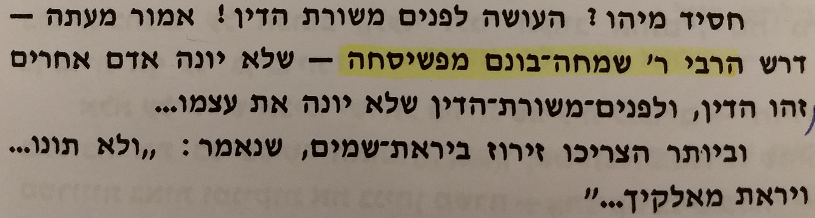 6) רמתים צופים על תנא דבי אליהו – אליהו זוטא פרק כד, אות כא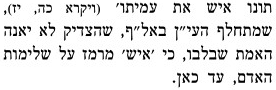 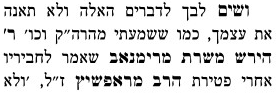 7) אגרא דכלה – פרשת בהר (ר' צבי אלימלך מדינוב זי"ע)"וְכִי תִמְכְּרוּ מִמְכָּר לַעֲמִיתֶךָ אוֹ קָנֹה מִיַּד וכו' אַל תּוֹנוּ". קרוב לפשוטו יש לרמז ג"כ בדברי תורה, אם מוכר לחבירו דברי תורה היינו שלומד עמו, הוא באזהרה שלא יונה אותו היינו כשאינו מסבירו כל הענין הנרצה אשר חלק לו הש"י וישנו בכח התלמיד לקבל. וכן האזהרה על הקונה היינו התלמיד שלא יונה את הרב, שיאמר שמבין ואינו מבין, נ"ל.8) שיר נעים (בתחילת ליקוטי מוהר"ן)חֲזַק וְנִתְחַזֵּק וְאַל תִּהְיֶה כַּפִּיל הַגָּדוֹל וְכַגָּמָל אֲפִילּוּ כְּשֶׁמָּשְׁכֵהוּ בְּחָטְמוֹ הָעַכְבָּר לא יִבְעַט בּוֹ, וְכָל זֶה מֵחֲמַת שְׁטוּת שֶׁאֵין יוֹדֵעַ מִכּחוֹ אֲבָל נַפְשִׁי הַפִּקַּחַת וַחֲזָקָה!9) עבודת ישראל – פרשת וישלח (המגיד מקאזניץ זי"ע)ושמעתי אומרים בשם חכם אחד פירוש המדרש (בראשית רבה עח, א) שאמר המלאך ליעקב הגיע זמני לומר שירה, וצריך ביאור שמיום שנברא שרו של עשו לא הגיע זמנו לומר שירה עד היום שנלחם ביעקב? אמנם הנה כל מלאך אינו אומר שירה וזמרה להבורא יתברך שמו רק על החסד שבראו לעשות רצונו יתברך, ולמשל מלאך מיכאל כשפועל רצונו יתברך שמו ומלמד זכות על ישראל ומגביר החסדים אשר לזה התכלית נברא אז אומר שירה וכן כל המלאכים. והנה שרו של עשו הוא הס"ם הוא היצר הרע הוא השטן שנברא להסית האדם ולהסירו מדעת יוצרו כי לכך נברא. אמנם אף על גב שלכך נברא אין חפץ המלאך הזה באמת שישמע האדם לקולו לעשות הרע רק הוא מחויב לעשות פעולתו ולהדיחו והאדם יתחזק וילחום כנגדו ויכבוש אותו, וזה תכלית בריאתו כי לא בראו היוצר ברוך הוא באופן אחר, כי מאתו לא תצא הרעה, רק כמשל הזונה עם בן המלך הנזכר בזוה"ק (ח"ב קסג ב) וכתוב שם כי אם ישמע בן המלך לזונה המסיתו במצות המלך וידבק בה אין מזה נחת רוח להזונה, רק כשמתגבר בן המלך וגוער בה ודוחה אותה במהמורות לא תקום אז מתעורר נחת רוח לאביו המלך ומשלם שכר לבנו וגם להזונה מיטיב בעבורו שעשתה רצונו להסיתו ולא יכלה לו ונעשה נחת רוח להמלך, וכן הנמשל להיצר הרע הגם שמפתה את האדם, מכל מקום אין חפצו ברשעים המקשיבים לקולו. ולכן אמרו (בבא בתרא טז א) יורד ומסית עולה ומקטרג. אכן אז נעשה פעולתו באמת כשמפתה לאדם ולא יכול לו ונתעורר נחת רוח ליוצרנו ואז גם היצר הרע לוקח שכרו משלם בעבור שהוא גרם הנחת רוח. כמו שביארתי על פסוק "וַיֹּאמֶר הָמָן בְּלִבּוֹ לְמִי יַחְפֹּץ הַמֶּלֶךְ לַעֲשׂוֹת יְקָר יוֹתֵר מִמֶּנִּי" (אסתר ו, ו), ממני דייקא כלומר שכל הנחת רוח בא על ידי הפיתוי ממני ואם כן יש לו לשלם לי כל יקר וגדולה עיין במקום אחר.